О мерах по реализации решенияСовета депутатов муниципальногообразования Лабазинский сельсовет№ 15 от 28.12.2015 «О бюджетемуниципального образованияЛабазинский сельсовет на 2016 год»В целях реализации решения Совета депутатов муниципального образования Лабазинский сельсовет № 15 от 28.12.2015 «О бюджете муниципального образования Лабазинский сельсовет на 2016 год» постановляю:1. Осуществлять исполнение местного бюджета на 2016 год.2. Установить, что исполнение местного бюджета осуществляется в соответствии с бюджетной росписью, утвержденными лимитами бюджетных обязательств, кассовым планом.3. Специалисту 2 категории по вопросам землепользования Шошиной О.Ф. проводить постоянную работу с налогоплательщиками с целью обеспечения ими своевременных расчетов по платежам в бюджеты всех уровней в том числе по начисленным пеням и штрафам.4. Обеспечить:проведение анализа дебиторской задолженности, сложившейся по состоянию на 1 января 2016 года и принятых мерах по ее ликвидации (сокращении). Информацию представить в финансовый отдел администрации Курманаевского района (отдел бухгалтерского учета и отчетности;принятие мер, направленных на сокращение текущей дебиторской задолженности;соблюдение Федеральных законов от 5 апреля 2013 года № 44-ФЗ «О контрактной системе в сфере закупок товаров, работ, услуг для обеспечения государственных и муниципальных нужд» и от 18 июля 2011 года № 223-ФЗ «О закупках товаров, работ, услуг отдельными видами юридических лиц»;эффективность, результативность, адресность и целевой характер при использовании бюджетных средств;в первоочередном порядке выплату заработной платы (перечисление платежей в государственные внебюджетные фонды), оплату коммунальных услуг, исполнение публичных нормативных обязательств, уплату налогов.4.1. При подготовке предложений о внесении изменений в бюджетную роспись исходить из необходимости достижения уровня средней заработной платы по категориям работников социальной сферы, определенных в указах Президента Российской Федерации в сфере социально-экономического развития, и ожидаемого в 2016 году размера средней заработной платы наемных работников в организациях, у индивидуальных предпринимателей и физических лиц (среднемесячного дохода от трудовой деятельности).4.2. Не представлять в течение января, февраля 2016 года и с 15 декабря 2016 года в финансовый отдел администрации Курманаевского района предложения по внесению изменений в бюджетную роспись и кассовый план, направленные на увеличение расходов, за исключением ассигнований на публичные нормативные обязательства, ассигнований на исполнение судебных актов, а также в случаях возникновения непредвиденных, чрезвычайных и аварийных ситуаций, препятствующих функционированию учреждений.4.3. При подготовке предложений по внесению изменений в показатели кассового плана не допускать изменений, приводящих к возникновению кредиторской и дебиторской задолженностей.5. Администрации муниципального образования Лабазинский сельсовет Курманаевского района:5.1. Исключить случаи внесения предложений об увеличении бюджетных ассигнований на содержание органа местного самоуправления Лабазинский сельсовет.5.2. Осуществлять мероприятия по увеличению доходов местного бюджета, оптимизации бюджетных расходов и совершенствованию долговой политики Лабазинского сельсовета.5.3 Своевременное заключение соглашений с МО Курманаевский район о предоставлении субсидий и иных межбюджетных трансфертов;6. Установить, что:6.1. Получатели средств местного бюджета при заключении договоров (муниципальных контрактов) на поставку товаров, выполнение работ и оказание услуг в пределах доведенных им в установленном порядке лимитов бюджетных обязательств на 2016 год вправе предусматривать авансовые платежи, если иное не установлено законодательством Российской Федерации: 1) до 100 процентов суммы договора (муниципального контракта), но не более лимитов бюджетных обязательств, доведенных на соответствующий финансовый год, – по договорам (муниципальным контрактам) на оказание услуг связи; подписку на печатные издания и их приобретение; обучение на  курсах повышения квалификации; участие в научных, методических, научно- практических и иных конференциях и семинарах; приобретение авиа- и железнодорожных билетов, билетов для проезда городским и пригородным транспортом, путевок на санаторно-курортное лечение и отдых детей; оплату расходов на проезд, проживание, питание, суточные, медико-биологическое обеспечение, оплату взноса на участие при направлении на различного рода мероприятия (в том числе соревнования, учебно-тренировочные сборы, фестивали, конкурсы, олимпиады) студентов (учащихся), а также сопровождающих их лиц, спортсменов, тренеров, спортивных судей, не являющихся штатными сотрудниками направляющего их учреждения; расходов по договорам на оказание услуг по организации и проведению спортивно-массовых, культурно-зрелищных мероприятий, соревнований муниципального масштаба, подготовку и командирование спортсменов, участников на данные соревнования, мероприятия (в части расходов на проезд, проживание, питание, суточные, медико-биологическое обеспечение, оплату взноса на участие в соревнованиях, мероприятиях); оплату командировочных расходов (суточные, проживание) при направлении в служебные командировки; по договорам обязательного страхования гражданской ответственности владельцев транспортных средств, оплату по сделкам, не превышающим установленного Центральным банком Российской Федерации предельного размера расчетов наличными деньгами в Российской Федерации между юридическими лицами по одной сделке.6.2. Подлежат включению в муниципальные контракты (договора) положения, увеличивающие период, в течение которого производится оплата выполненных работ, поставленных товаров, оказанных услуг (от 1 до 3-6 месяцев), а также обязанности контрагентов предъявлять документы на оплату точно в установленный срок и ответственность за несоблюдение этой обязанности, о применении штрафных санкций за неисполнение условий муниципальных контрактов (договоров).6.3. Выделение субсидий из бюджета Лабазинского сельсовета на цели и (или) в соответствии с условиями, не предусмотренными муниципальными нормативными правовыми актами, не допускается.6.4. Не допускается принятие после 15 декабря 2016 года бюджетных обязательств текущего финансового года, возникающих из муниципальных контрактов (договоров), срок исполнения которых превышает один месяц.7. Специалисту 1 категории Бустиной Л.В. представлять в финансовый отдел администрации Курманаевского района не позднее 3 числа месяца, следующего за отчетным периодом, ежеквартальную информацию о ходе реализации настоящего постановления.8. Контроль за исполнением настоящего постановления возложить на специалиста 1 категории по бухгалтерскому учету Бустину Л.В.9. Постановление вступает в силу после опубликования в газете «Лабазинский вестник» и распространяет свое действие на правоотношения, возникшие с 01 января 2016 года.Глава муниципального образования                                            В.А. ГражданкинРазослано: в дело, прокурору, финансовому отделу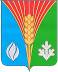 АдминистрацияМуниципального образованияЛабазинский сельсоветКурманаевского районОренбургской областиПОСТАНОВЛЕНИЕ29.03.2016 № 38-п